                                                               Проект                            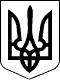 УКРАЇНАЧЕЧЕЛЬНИЦЬКА РАЙОННА РАДАВІННИЦЬКОЇ ОБЛАСТІРІШЕННЯ___ листопада  2017 року                                                          16 сесія 7 скликанняПро затвердження Статуту комунального закладу «Лузька середня загальноосвітня школа І–ІІ ступенів»Відповідно до пункту 20 статті 43 Закону України «Про місцеве самоврядування в Україні», у зв’язку із реорганізацією шляхом перетворення КЗ «Лузька СЗШ І-ІІІ ст.» в КЗ «Лузька СЗШ І-ІІ ст.», враховуючи подання відділу освіти Чечельницької райдержадміністрації, погодження постійної комісії районної ради з питань соціального захисту населення, освіти, культури, охорони здоров’я, спорту та  туризму, районна рада ВИРІШИЛА:	1. Затвердити Статут комунального закладу «Лузька середня загальноосвітня школа І – ІІ ступенів Чечельницького району Вінницької області».	2. Відділу освіти райдержадміністрації (Деменчук Г.В.) забезпечити подання державному реєстратору документів для проведення державної реєстрації Статуту.	3. Визнати таким, що втратило чинність рішення 12 сесії Чечельницької районної ради 7 скликання від 14 червня 2017 року № 241 «Про затвердження Статуту КЗ «Лузька СЗШ І-ІІ ст.».	4. Контроль за виконанням цього рішення покласти на постійну комісію районної ради з питань соціального захисту населення, освіти, культури, охорони здоров’я, спорту та туризму (Воліковська Н.В.). Голова районної ради						   С.В. П’яніщукДеменчук Г.В.Воліковська Н.В.Катрага Л.П.Кривіцька І.О.Лисенко Г.М.Крук Н.А.